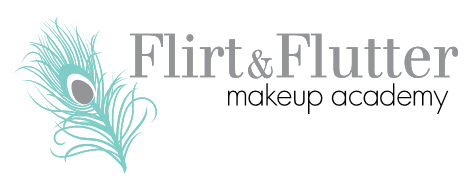 CLIENT HISTORYName:				           	       	  Date of Birth: 						Address:														Street			City		State		ZipHome Phone:			   	     	   Business Phone:					Cell Phone: 					   May we contact you at these numbers:			Email Address:				  	   Other ID:						Referred By:												Emergency Contact:											PROCEDURE(S) DESIRED: Check all of the following that apply.	☐ Upper Eyeliner	☐ Partial Eyebrows	☐ Lip Liner	☐ Beauty Mark	☐ Lower Eyeliner	☐Full Eyebrows	☐Full Lip color		☐Scar Camouflage		☐ Other:					ALLERGIES: Check if you have ever had an allergic reaction to any of the following and described what happened below:	☐ Latex Rubber		☐ Tattoo Ink/Pigment		☐Novovaine, Lidocaine		☐ Benzocaint, Tetracaine	☐Lanolin	☐Bacitracin Ointment			☐ Neomycin or polymyxin B Ointment	☐ PABA	☐ Metals(s)☐ Foods:											Other Allergies:											Reaction:											EYES/EYEBROWS: Check all of the following that apply:	☐Contact Lenses	☐ Dry Eyes	☐ Eye Makeup Sensitivities	☐ Blurred Vision	☐Glaucoma	☐Lasik/eye surgery	☐ Thyroid Abnormalities		☐ Alopecia Areata (local)	☐ Alopecia Universalis (total)☐ Other hair loss (describe): 										☐Eyebrow/Lash Tinting			☐Botox:	     Date of last Service:		      	  	     Date of last service:				Other eye disorders:										LIPS: Check all of the following that apply.☐Cold Sores/fever blisters/ herpes. If yes, an antiviral prescription is required prior to any lip procedure.☐ Lip Injections – Type: 					Date: 				☐ Other lip augmentations - Type 				Date: 				☐ Teeth Bleaching – Date: 				SKIN: Check all the following that apply:	☐Any other tattoos – Location: 								Age of Tattoo:					Any problems:					☐ Use of sunlamp/tanning/suntan outdoors	☐ Currently tanned in the are being treated	☐Currently use Retin A – Location:				☐Currently using glycolic Acid, AHA, or  Retinolor other filler?					☐Ever had a chemical peel? 				☐ Type of Peel: 			☐Do you have a scar you want camouflaged: Age of Scar: 					☐ Any Keloid or hypertrophic scars? – Location: 						☐ Do you bruise or bleed easily? 		☐ Do you have healing problems?☐ Other active skin disorders? Describe: 							GENERAL MEDICAL: Check all of the following that apply.	☐ Diabetes	☐ Heart Palpitations	☐ High Blood Pressure	☐Pregnant or nursing		☐Mitral valve prolapse or valve implants	☐ Hemophilia						☐ Taken Accutane within the last 6 months	☐ Are you Currently on Blood thinners or anticoagulants such as Coumadin, aspirin, ibuprofin, alcohol?	☐ Autoimmune disorder- describe: 								☐ Do you have a condition such Hepatitis, HIV, or undergoing treatment such a chemotherapy that could affect healing? 										☐  Seizures – Describe: 										☐ Current use of controlled substances: 								Please list any surgeries: 										If you are planning cosmetic or other surgeries/procedures in the near future, describe: 		List all medications, prescription and non-prescription that you have taken in the last two weeks: 	If you are currently under a physician’s care for any condition, describe: 				Physician’s Name: 			    City: 			           	Phone:			The history of this profile has been reviewed by the technician, and my questions has been satisfactorily answered. I have also received and reviewed a copy of the Pre-Procedure Information Sheet and the Aftercare Sheet. I understand them and agree to follow them.Signature:									Date: 			